SPOR BİLİMLERİ DERNEĞİ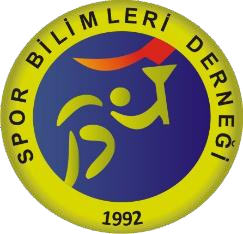 Sports Sciences Association ● TürkiyeKonu: LİSANS PROGRAMLARI DEĞERLENDİRME BAŞVURU FORMU2023-2024 DÖNEMİLütfen, bu formu SBD tarafından değerlendirme yapılmasını istediğiniz tüm spor bilimleri lisans programlarınızın her biri için ayrı ayrı ve başvurusu yapılması gereken benzer öğretim programlarınızın her biri için de ayrı bir form kullanarak doldurunuz.Değerlendirme yapılması istenen tüm programlar için doldurduğunuz formları Fakülte Dekanlığı başvuru yazısının eki olarak, en geç 15 Nisan 2024 tarihine kadar aşağıdaki adrese iletiniz:2023-2024 Değerlendirme Döneminde Uygulanacak Değerlendirme Ölçütleri:Değerlendirmesi yapılacak tüm lisans programlarının değerlendirmesinde Lisans Programları Değerlendirme Ölçütleri (Versiyon 2.0) kullanılacaktır.NOT: Spor Bilimleri Eğitim Programları Akreditasyon Kurulu (SPORAK) gerekli gördüğü durumlarda başvuruyu kabul etmeden önce Nisan ayı içinde programlardan ek bilgi ve belge isteyebilir. Postada olabilecek gecikmeleri dikkate alarak, başvuruların elektronik ortamda sporbilimleridernek@gmail.com adresine de gönderilmesi önerilir.SPOR BİLİMLERİ DERNEĞİSPORAK – Lisans Programları Değerlendirme Başvuru FormuMebusevleri Mah. Mareşal Fevzi Çakmak Cad. No: 45/606570 Çankaya ANKARA TÜRKİYE / Tel: (0312) 417 11 15www.sporbilimleri.org.tr sporbilimleridernek@gmailcomSürüm 2.0 – 20242023-2024 DÖNEMİLİSANS PROGRAMLARI DEĞERLENDİRME BAŞVURU FORMUBaşvuruyu yapan kuruma ilişkin bilgiler:Programı yürüten üniversite:    Programı yürüten fakülte:	Programı yürüten bölüm:	Başvuruyu yapan fakülte dekanı:Adı ve Soyadı:	Unvanı:	Telefonu:	E-posta adresi:	Değerlendirme yapılması istenen spor bilimleri lisans programına ilişkin bilgiler:Programın adı:Program mezunlarına verilen diploma üzerinde yazılan tanımlama (unvan):Programa ilk kez öğrenci kabul edilen yıl:Programın ilk kez mezun verdiği yıl:Fakültenizde benzer adı taşıyan başka bir öğretim programı var mı?	Evet  Hayır Cevabınız hayırsa C Bölümüne geçebilirsinizi)	Benzer öğretim programları(1) nelerdir? Bu programların adlarını belirtiniz.Benzer öğretim programlarından hangileri mezun verdi?(2)Mezun veren benzer öğretim programlarından mezuniyet diplomaları normal öğretim programlarından farklı olanlarını aşağıda belirtiniz. Ayrıca mezun veren normal öğretim ve benzer öğretim programlarının mezuniyet diplomalarının her biri için birer örneği bu başvuru formuna ekleyerek gönderiniz.Değerlendirme başvurusu türü (geçerli olan seçeneğin yanına işaret ekleyiniz):İlk kez Genel Değerlendirme başvurusu	Yeniden Genel Değerlendirme başvurusu	Ara Değerlendirme başvurusu	(1) Benzer Öğretim Programları: Normal Öğretim spor bilimleri programıyla aynı disiplinde ve benzer programı uygulayan programlar (Örnekler: İkinci Öğretim spor bilimleri programları, aynı disiplinde fakat başka bir dilde uygulanan spor bilimleri programları, aynı disiplinde fakat başka bir kurumla birlikte uygulanan ortak spor bilimleri programları)(2) Mezun veren İkinci Öğretim programlarının ilk kez veya yeniden genel değerlendirme için başvuran normal öğretim programlarıyla birlikte program değerlendirmesi için başvurması gerekmektedir. İkinci Öğretim dışında kalan benzer öğretim programları mezunlarına verilen mezuniyet diplomaları, ilk kez veya yeniden genel değerlendirme için başvuran normal öğretim programları mezunlarına verilen diplomalardan ayırt edilemiyorsa, benzer öğretim programlarının da normal öğretim programlarıyla birlikte program değerlendirmesi için başvurması gerekmektedir.SPORAK – Lisans Programları Değerlendirme Başvuru Formu	Sürüm 2.0 – 2024